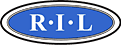 Ranheim HovedlagPROTOKOLLfrastyremøte i HovedlagetTid og sted:02.09.2013 – kl. 20.00 – KlubbhusetTilstedeOle Kristian Sporsheim, Kjetil Arntzen, Anders Solhaug, Jørn Engberg, Vibeke Cappelen, Svein Otto NilsenSnorre Auran, Helge Flaate (bredde)Rune Venås (Topp) deltok på sak 29FraværendeThor Martin Johansen, Nina B. Antonsen (håndball), Rune Hellandsjø  (friidrett), Randi R. Klevstad (allidrett),ReferentVibeke Cappelen SAK nr.SAK nr.FASTE SAKERAnsvarligFristFrist27/201327/2013Kommentarer til innkalling og møtereferatIngenOle Kristian28/201328/2013Økonomien i Ranheim:Representanter fra Hovedlag og bredde skal i et møte med Topp 3.septenber 2013,ang. tilsvar til Topp. Målet for bredde er å stoppe den økonomiske lekkasjen til Topp og å få utestående gjeld tilbakebetalt. Ole Kristian /Helge 29/201329/2013Informasjon om Ranheim Idrettspark:Rune Venås viste frem sin plan/ visjon over idrettsparken, slik at alle er informert om hva som skjer. Det er usikkerhet om når høringen skal behandles i Trondheim kommune. Ole Kristian undersøker dette.Hovedlaget vil søke råd om juridiske spørsmål i forbindelse med den ev. utbyggingen av tribune. Dette for å sikre Idrettslaget før ev. avtaler blir ferdige til behandling.Kjetil innkaller til et møte i anleggs komitéen med representanter fra Bredde, Topp, Hovedlag og Håndball Rune Venås Ole Kristian Kjetil Arntsen 30/201330/2013ØkonomiHovedlaget: Har god likviditet. Håndball har nedbetalt sin gjeld til Hovedlaget.Mangler betaling fra Topp.Snorre sender ut purring på utestående kontingent.Bredde: Tallene fra Ril cup og Tines fotballskole, skal legges inn i budsjettet. Det er viktig for momskompensasjonen (7 %). Bredde er avhengig av at alle pengene som er budsjettert i budsjettet kommer inn på kontoen. Om ikke kan de søke et midlertidig lån fra Hovedstyret.Allidrett:Mister barn til særidrettene. Har Randi og Thor Martin sett på dette?Anders HelgeOle Kristian Randi og Thor MartinRandi og Thor Martin1919Eventuelt:Politiattester:Ranheim v/ Vibeke har ikke fått inn attester fra særavdelingene. Dette arbeidet må prioriteres av ansvarlige SNAREST! Klubbhus: Bredde har gjort faste avtaler for utleie. «Dans med oss», leier hver mandag. Styremøter i Hovedlaget:Særidrettene må sørge for at de stiller med representanter til styremøtene i Hovedlaget.Friidrettsbanen:Snorre og Rune H. må snarest gjøre avtaler ang. kompensasjon for friidrettsbanen. Felles regnskapsbyrå:Snorre innkaller alle økonomiansvarlige fra særavdelingene til et felles møte, slik at RIL kan bruke samme regnskapsbyrå.«Kaffepraten»Snorre og Kjetil organiserer dette. Målet er en samling hvor engasjerte foreldre kan møtes, bli kjent og forhåpentligvis bidra på ulike områder de har kompetanse på. Asfalt på parkering- Kommunen» skylder» RIL noe asfalt. Snorre undersøker hva dette vil koste. Forslag om å benytte elever fra Charlottenlund videregående skole, til ulike prosjekter som: takrenner, maling, taksjekk og kjøkken. Snorre leger et forslag med budsjett som styrer behandler på neste møte.Ny håndballhall/treningshall:Hva vi dette koste, styret ønsker informasjon av Nina.VibekeAnsvarlige på de ulike særidrettene.Leder for særavdelingenSnorre og Rune H. SnorreSnorre /KjetilSnorreSnorreNinaAnsvarlige på de ulike særidrettene.Leder for særavdelingenSnorre og Rune H. SnorreSnorre /KjetilSnorreSnorreNinaNeste møte mandag 7.oktober klokken 20.00.Neste møte mandag 7.oktober klokken 20.00.Neste møte mandag 7.oktober klokken 20.00.Neste møte mandag 7.oktober klokken 20.00.Neste møte mandag 7.oktober klokken 20.00.Neste møte mandag 7.oktober klokken 20.00.Saker som må tas opp på neste møteSaker som må tas opp på neste møte